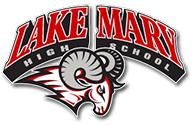 October 1, 2020To Whom It May Concern:This letter is to introduce __________________________________, one of my lacrosse players from Lake Mary High School.  Unlike other sports programs, we are self-supporting and must seek donations for our equipment and uniforms.  In order to do this, we are selling advertising space at four different levels.Platinum Level:  For $1000, your company will receive two admittance passes to all boys home lacrosse games, your company name will be prominently displayed at the top of our lacrosse donor banner that will be displayed at the entrance of the stadium prior to each home game and your name will be announced as a Platinum Sponsor over our P.A. system at home games during the season.Gold Level:  For $500, your company name will be displayed below the Platinum level on our lacrosse donor banner that will be displayed at the entrance of the stadium prior to each home game, and your name will be announced as a sponsor over the P.A. system at home games during the season.Silver Level:  For $200, your company name will be on our lacrosse donor banner that will be displayed at the entrance of the stadium prior to each home gameBronze Level:  For $100, your company name will be displayed on our lacrosse donor banner that will be displayed at the entrance of the stadium prior to each home gameThank you very much for your support!Sincerely,Garrick Robinson, Head CoachLake Mary High School Boys Lacrosse